Centro de Profesorado “Juan de Lanuza”C/ Buen Pastor, 4 50.003 ZaragozaTeléfonos 976 395550 Fax 976 395554cprzaragoza2@educa.aragon.eswww.formacionlanuza.esPERMISOS DOCENTES ASISTENCIA ACTIVIDADES DE FORMACIÓN: Puesto que los miembros de la RIOE recibirán convocatoria para asistir a esta formación, no será necesario solicitar autorización, con excepción de que el Director del centro correspondiente considere que el alumnado no queda debidamente atendido, según lo establecido en la ORDEN ECD/579/2019, de 7 de mayo, por la que se regula la convocatoria, reconocimiento, certificación y registro de las actividades de formación permanente del profesorado no universitario. Esta autorización queda condicionada a la participación en la jornada y al cumplimiento de los requisitos de evaluación.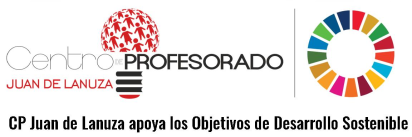 JORNADA DE FORMACIÓN INSTITUCIONAL PARA LA RED INTEGRADA DE ORIENTACIÓN EDUCATIVA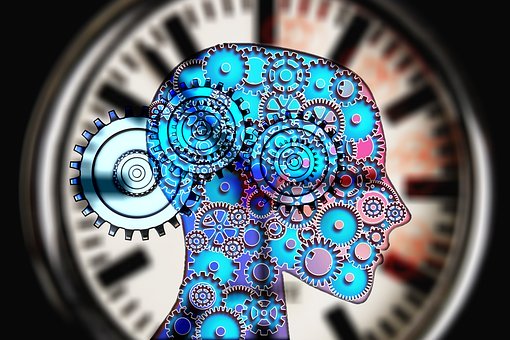 BIENESTAR EMOCIONAL EN EL ÁMBITO EDUCATIVO:PREVENCIÓN E INTERVENCIÓNPlan de Formación del Profesorado de Aragón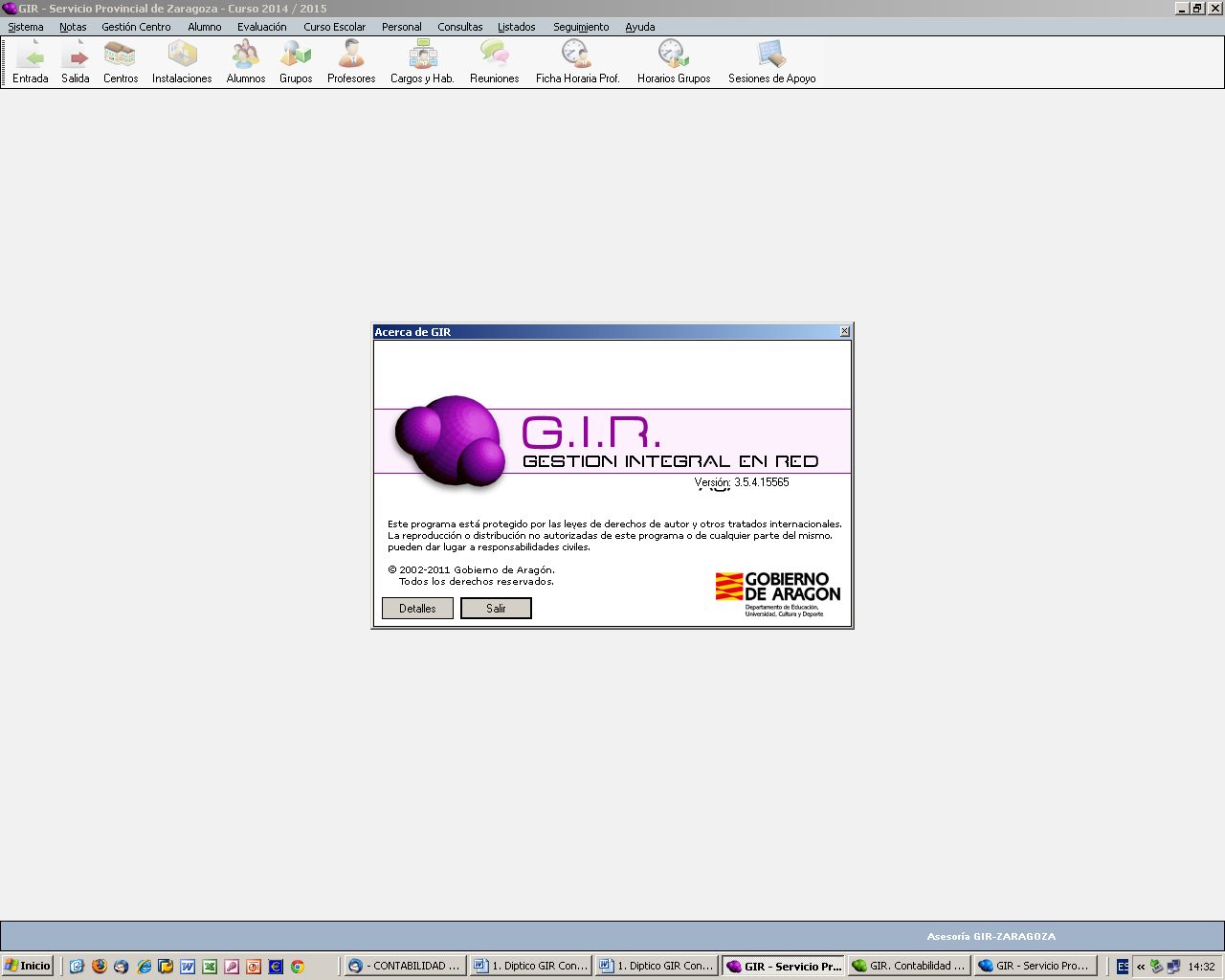                       Curso 2020 /2021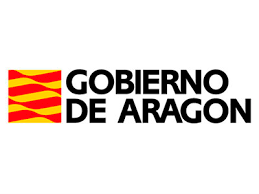 JUSTIFICACIÓN:Esta formación forma parte del Plan de Refuerzo diseñado por el Departamento de Educación, Cultura y Deporte del Gobierno de Aragón en materia de aspectos socioemocionales, salud y prevención de riesgos, para dar respuesta a posibles situaciones relacionadas con la crisis de COVID-19.OBJETIVOS:-Adquirir herramientas de comunicación, de gestión emocional y de acompañamiento en duelo que faciliten la labor de la Red Integrada de Orientación Educativa tanto con el alumnado (y sus familias) como con el profesorado.
-Servir de apoyo y asesoramiento en situaciones de crisis.
-Adquirir herramientas de autocuidado que ayudan a gestionar el propio estrés.CONTENIDOS:1. Comunicación en tiempos de crisis.2. Abordaje de determinadas situaciones:2.1. Respecto al alumnado:Cómo gestionar las emociones que los alumnos/as sienten o han sentido (miedo, incertidumbre, enfado…), teniendo en cuenta, además, la particular situación familiar de los alumnos/as.2.2. Respecto al profesorado:Pautas para la gestión de los problemas que pueden surgir en clase.Pautas para la gestión de las emociones (temores, la incertidumbre…).2.3. Respecto a las familias: Pautas de gestión emocional.2.4. Duelo3. Pautas de autocuidado psicológico:Gestión emocional. Gestión del estrés y del contagio emocional.Cómo gestionar la exigencia profesional, los conflictos en el centro educativo.DIRIGIDO A: Miembros de la Red Integrada de Orientación Educativa de Aragón de los centros sostenidos con fondos públicos.NÚMERO DE PLAZAS: 600.FECHA y HORARIO: 11/09/2020 de 9:00 a 14:00 horas. LUGAR DE CELEBRACIÓN: Será retransmitida por streaming a través del canal de youtube del CP Juan de Lanuza. Cada persona deberá conectarse desde su centro de trabajo. En caso de tener problemas de conectividad, se podrá solicitar acceso en los centros de profesorado con previo aviso.INSCRIPCIÓN Y PLAZO:●En la plataforma DOCEO:https://doceo.catedu.es/epgfp/portada.Hasta el 9 de septiembre de 2020. Al realizar la inscripción deberá seleccionarse el Centro de Profesorado o el Equipo Territorial al que esté adscrito el centro educativo en el que se trabaja.●Admitidos:10 de septiembre, consultar en DOCEO, pestaña Actividades, pestaña Participo.ASESORÍA RESPONSABLE: Miriam Alda Catalán.PONENTES:Psicólogas del Grupo de Intervención Psicológica en Emergencias y Catástrofes (GIPEC) del Colegio Oficial de Psicología de Aragón:Mª Carmen Maluenda Navarro.Marta Romance González.Ana Pulido Trullén.Mª José Ochoa Cepero.REQUISITOS PARA LA CERTIFICACIÓNPara obtener el certificado de la actividad será necesario superar el cuestionario de evaluación sobre los contenidos impartidos, que se enviará a través de correo electrónico una vez finalizada la formación.